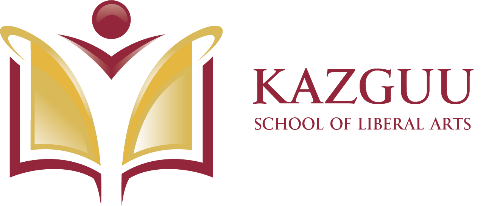 ВЫСШАЯ ГУМАНИТАРНАЯ ШКОЛАРекомендуемое количество кредитовдля специальности Прикладная лингвистика (2019 год поступления)срок обучения – 4 годаСұрақтарыңызды эдвайзерге b_kustubayeva@kazguu.kz корпоративтік пошта арқылы жіберуіңізді сұраймыз.При возникновении вопросов, свяжитесь с эдвайзером посредством корпоративной почты b_kustubayeva@kazguu.kz If you have a question, please, contact your advisor via corporate e-mail b_kustubayeva@kazguu.kz  СеместрКод дисциплиныНаименование дисциплиныКредиты4 год обучения (курс)4 год обучения (курс)4 год обучения (курс)4 год обучения (курс)1Обязательные дисциплины:Обязательные дисциплины:181FL V 4212Foreign Language V (С1)51Socl 4214Sociolinguistics31Styl 4308Stylistics  - M151LTA 4309Language Testing and Assessment - M451Элективные дисциплины:Элективные дисциплины:    151NWR 4219News Writing and Reporting - M151FC 4220Fact checking - M151TTP 3223Translation tools and Practice - М351BT 4224Business translation - М251TT 4225Technical translation - М251LT 4226Legal translation - М251TF 4227TOLES Foundation- М251TH 4228Toles Higher- М251Tran II 4231Translation II - М251CSI II 4232Consecutive and Simultaneous Interpretation II - М351RM III 4309Research Methods III  51BL 4310Basics of Lexicography51CW 4311Creative Writing51Lit 4312Literature51Tran III 4313Translation III101CSI III 4314Consecutive and Simultaneous Interpretation III101ИТОГО В СЕМЕСТРИТОГО В СЕМЕСТР   33Профессиональная практикаПрофессиональная практика8PP IIПроизводственная8Итоговая аттестацияИтоговая аттестация12 ИАResearch project/Bachelor thesis (Написание и защита дипломной работы (проекта) или сдача государственных экзаменов по двум профилирующим дисциплинам)12ИТОГО В СЕМЕСТРИТОГО В СЕМЕСТР20